ΚΥΠΡΙΑΚΗΔΗΜΟΚΡΑΤΙΑ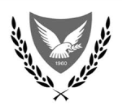 ΔΕΛΤΙΟ ΕΛΛΕΙΜΜΑΤΩΝ ΕΙΔΩΝ ΑΠΟΘΗΚΗΣ                    (ΥΠΟΒΑΛΛΕΤΑΙ ΕΙΣ ΤΕΤΡΑΠΛΟΥΝ)           Νο.:-----------------Υπηρεσία :                                           Κεφάλαιο:                           Κωδικός Αποθήκης:Ημερομηνία:…………….  			                                           ….……………………………………..	                                                                                                                              Ελέγχων  ΛειτουργόςΓενικό Λογιστή της Δημοκρατίας,	                                                                     Πρόεδρο Τεχνικής Επιτροπής                                                                    ………………………………………….        Διαγραφής μη Εισπράξιμων Δημοσίων Χρημάτων,                                                       ΤίτλοςΑξιών και Υλικών.																         Υποβάλλεται για έγκριση διαγραφής των πιο πάνω.                                                               Ημερομηνία ………………………………			………………………………………………………..Προς           ………………………………		        		Γενικός Λογιστής της Δημοκρατίας							        	   Πρόεδρος Τεχνικής Επιτροπής					         		Διαγραφής μη Εισπράξιμων Δημοσίων Χρημάτων,Εγκρίνεται / Δεν εγκρίνεται η διαγραφή των πιο πάνω.				Αξιών και Υλικών.                      Τα πιο πάνω αγαθά, που έχουν βρεθεί ελλειμματικά, έχουν καταχωρηθεί στο Καθολικό Αποθηκών.Ονοματεπώνυμο ……………………………………………….			(Υπ.) …………………………….								 	          Υπεύθυνος Αποθήκης  Καταχωρήθηκε με αρ. Διορθωτικού Δελτίου -------------------------/ 2 -------------	Ημερ. ……………………………στις …………………. 2 ……………………					(Υπ.) ……………………………									Προϊστάμενος Λογιστηρίου(Έντυπο ΓΕΝ 35)	Αρ. και Σελίδα Καθολ.Περιγραφή ΕιδώνΠοσότηταΤιμήΜονάδας€Ολικό κόστουςΟλικό κόστουςΛόγοι Απώλειας ή ΕλλείμματοςΑρ. και Σελίδα Καθολ.Περιγραφή ΕιδώνΠοσότηταΤιμήΜονάδας€€ΣεντΛόγοι Απώλειας ή ΕλλείμματοςΟλικό €